*use additional sheet/s if necessary.*use additional sheet/s if necessary.TVI/COMPANY COMPLIANCE AUDIT REPORTINSTRUCTIONSThis Report shall be accomplished by the Lead and Member Auditors and shall be provided to the following within the specified timeline:This form shall be accomplished as follows:REGION – Region where the TVI/Company is located/registeredDISTRICT/PROVINCE – Name of the province/district where the TVI/Company is located/registeredNAME OF TVI/Company – Name of the TVI/Company auditedADDRESS – Address of the TVI/Company auditedPROGRAM – Title of program/qualification auditedDATE REGISTERED – Date when the program was registeredDATE OF AUDIT – Inclusive dates of the actual conduct of auditAUDIT METHOD – Audit method employed during actual conduct of compliance auditList of Equipment/Tools – The list of tools and equipment for the delivery of training as listed and evaluated during program registration application. The number of items could exceed from the recommended list of tools and equipment required in the TRNo. of units required in the TR (Minimum) – The minimum number of units in the recommended list of tools and equipment required in the TRNo. of Actual units available and its Condition at the time of audit – The actual physical count of units available at the TVI/Company premises and its Condition at the time of auditgood – Equipment/tools present/counted are serviceable and in working conditiondefective – Equipment/tools present/counted are damaged, malfunction, missing safety guards, attachments that do not connect to the tools securely, etc.No. of lacking units – Number of units lacking during physical count. The difference between the No. of units required in the TR (Minimum) and the No. of Actual units available (sum of good and defective units)REMARKS – Details/information/explanation of observations noted, if any, of the individual equipment/tools/facilities inspected  C       NC     Lacking: ________ – Put a check "" mark on the applicable row to indicate whether the TVI/Company is C and NC on the minimum space and area requirements at the time of audit. If NC, indicate the lacking space and/or area in the space providedOVERALL AUDIT RESULTS – Put a check "" mark to indicate whether the TVI/Company is COMPLIANT and NON-COMPLIANT at the time of audit. If the overall audit result is COMPLIANT, indicate “COMPLIANT” for those Area/Process of the Program Registration Requirements.Details of Audit Findings – description or information of the audit findings per Area/Process of the Program Registration Requirements in relation to the complete, accurate, concise, and clear record of the audit conduct consistent with the format provided under section 6.7.2.7 of the Operating Procedure. Audit findings are lifted from the Compliance Audit Checklists (TESDA-OP-IAS-01-F04-A, -F04-B, -F04-C or -F04-D) duly accomplished by the lead and member auditors.– Otherwise, indicate “COMPLIANT” for those Area/Process of the Program Registration Requirements that are compliant at the time of audit.Other Observations – Details/information of observations noted for which no specific Process/Question has been provided in the Compliance Audit Checklists.Prepared by – names and signatures of the Lead and Member Auditors who prepares the report and the date it was signed.Concurred by – name and signature of TVI/Company auditees who concurs to the content of the report and the date it was signed.The report shall be prepared in two (2) copies distributed as follows:TESDA-OP-IAS-01-F05Rev. No. 02 – 02/16/2021TESDA-OP-IAS-01-F05Rev. No. 02 – 02/16/2021TESDA-OP-IAS-01-F05Rev. No. 02 – 02/16/2021TESDA-OP-IAS-01-F05Rev. No. 02 – 02/16/2021TESDA-OP-IAS-01-F05Rev. No. 02 – 02/16/2021TESDA-OP-IAS-01-F05Rev. No. 02 – 02/16/2021TESDA-OP-IAS-01-F05Rev. No. 02 – 02/16/2021TESDA-OP-IAS-01-F05Rev. No. 02 – 02/16/2021TVI/COMPANY COMPLIANCE AUDIT REPORTTVI/COMPANY COMPLIANCE AUDIT REPORTTVI/COMPANY COMPLIANCE AUDIT REPORTTVI/COMPANY COMPLIANCE AUDIT REPORTTVI/COMPANY COMPLIANCE AUDIT REPORTTVI/COMPANY COMPLIANCE AUDIT REPORTTVI/COMPANY COMPLIANCE AUDIT REPORTTVI/COMPANY COMPLIANCE AUDIT REPORTOBJECTIVES OF AUDITOBJECTIVES OF AUDITTo determine the continuous compliance of the TVI/Company on the program registration requirements and guidelinesTo determine the continuous compliance of the TVI/Company on the program registration requirements and guidelinesTo determine the continuous compliance of the TVI/Company on the program registration requirements and guidelinesTo determine the continuous compliance of the TVI/Company on the program registration requirements and guidelinesTo determine the continuous compliance of the TVI/Company on the program registration requirements and guidelinesTo determine the continuous compliance of the TVI/Company on the program registration requirements and guidelinesREGIONREGIONDISTRICT/PROVINCEDISTRICT/PROVINCENAME OF TVI/CompanyNAME OF TVI/CompanyADDRESSADDRESSPROGRAMPROGRAMDATE REGISTEREDDATE REGISTEREDDATE OF AUDITDATE OF AUDITAUDIT METHODAUDIT METHODNo.List of Equipment/ToolsList of Equipment/ToolsNo. of units required in the TR (Minimum)No. of Actual units available and its Condition at the time of auditNo. of Actual units available and its Condition at the time of auditNo. of lacking unitsREMARKSNo.List of Equipment/ToolsList of Equipment/ToolsNo. of units required in the TR (Minimum)gooddefectiveNo. of lacking unitsREMARKSEQUIPMENTEQUIPMENTEQUIPMENTEQUIPMENTEQUIPMENTEQUIPMENTEQUIPMENTEQUIPMENT1.No.List of Equipment/ToolsList of Equipment/ToolsNo. of units required in the TR (Minimum)No. of Actual units available and its Condition at the time of auditNo. of Actual units available and its Condition at the time of auditNo. of lacking unitsREMARKSNo.List of Equipment/ToolsList of Equipment/ToolsNo. of units required in the TR (Minimum)gooddefectiveNo. of lacking unitsREMARKSTOOLSTOOLSTOOLSTOOLSTOOLSTOOLSTOOLSTOOLS1.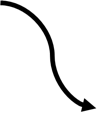 No.REQUIRED FACILITIESREQUIRED FACILITIESLIST OF FACILITIES AVAILABLELIST OF FACILITIES AVAILABLEREMARKSREMARKSNo.Space RequirementTotal Area in Sq. MetersSpace RequirementTotal Area in Sq. MetersREMARKSREMARKS1.  C	  NC     Lacking: _________  C	  NC     Lacking: _________  C	  NC     Lacking: _________  C	  NC     Lacking: _________Total Workshop AreaTotal Workshop AreaOVERALL AUDIT RESULTS:			  COMPLIANT		  NON-COMPLIANTOVERALL AUDIT RESULTS:			  COMPLIANT		  NON-COMPLIANTOVERALL AUDIT RESULTS:			  COMPLIANT		  NON-COMPLIANTGeneral Findings:General Findings:General Findings:Area/ProcessDetails of Audit FindingsDetails of Audit FindingsCorporate and Administrative DocumentsCurricular RequirementsArea/ProcessDetails of Audit FindingsDetails of Audit FindingsFaculty and PersonnelProgram GuidelinesSupport ServicesOther RequirementsMandatory Assessment and Submission of MIS 03-02Program Performance MeasuresOther ObservationsPrepared by:Prepared by:Concurred by:________________________(Signature over Printed Name)________________________(Signature over Printed Name)________________________(Signature over Printed Name)Lead AuditorLead AuditorAuditee________________________(Signature over Printed Name)________________________(Signature over Printed Name)_____________________Auditor MemberAuditor MemberTitle/Designation________________________(Signature over Printed Name)________________________(Signature over Printed Name)Auditor MemberAuditor MemberDate: ____________Date: ____________Date: ____________Face-to-face Auditing MethodVirtual Auditing Method and Blended Online and Table Auditing MethodTVI/Company Head/ RepresentativeAfter the closing meeting but within the day of auditAfter the closing meeting but within the day of auditPO/DOWithin one (1) working day after the conduct of auditWithin one (1) working day after receipt of the TVI-signed TESDA-OP-IAS-01-F05REQUIRED FACILITIESSpace RequirementThe minimum space and area requirements based on the TR (e.g. for the teaching/learning and circulation areas, etc.)Total Area in Sq. MetersThe minimum space and area requirements based on the TR (e.g. for the teaching/learning and circulation areas, etc.)Page 1 of 2LIST OF FACILITIES AVAILABLESpace RequirementThe actual space and area available at the TVI/Company premises at the time of audit (e.g. for the teaching/learning and circulation areas, etc.)Total Area in Sq. MetersThe actual space and area available at the TVI/Company premises at the time of audit (e.g. for the teaching/learning and circulation areas, etc.)Original–TVI/Company Head/RepresentativeCopy 2–Provincial/District Office concerned, through the Lead Auditor, together with the copies of pieces of evidence gathered and other supporting documents, if any.